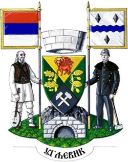 u partnerstvu sa Opštinom UgljevikPoziv organizacijama civilnog društva za učešće na drugom mentorskom sastanku u okviru Javnog poziva za predaju projektnih prijedloga u sklopu projekta Regionalni program lokalne demokratije na Zapadnom Balkanu 2 (ReLOaD2) na teritoriji opštine UgljevikRegionalni program lokalne demokratije na Zapadnom Balkanu 2– ReLOaD2 u saradnji sa Opštinom Ugljevik objavljuje poziv za organizacije civilnog društva (OCD) za učešće na drugom mentorskom sastanku. Sastanak je prilika za OCD da sa mentorom javno prodiskutuju eventualna poboljšanja projektnih prijedloga (bez uplitanja u konkretne projektne ideje).Drugi sastanak sa mentorom će biti organizovan u petak, 02.06.2023. godine sa početkom u 12,00 sati u zgradi Opštine Ugljevik - Sala za sastanke na III spratu.
Također će biti organizovan još jedan mentorski sastanak kako bi predstavnicima  OCD-a bila pružena podrška prilikom pripreme projektnih idejaTreći sastanak sa mentorom u petak, 09.06.2023. godine sa početkom u 12,00 sati u zgradi Opštine Ugljevik - Sala za sastanke na III spratu.Potvrdu o prisustvu na mentorskim sastancima potrebno je poslati na mejl neven.rikic@gmail.com U svrhu transparentnosti, zapisnici sa održanih sastanaka sa mentorom će također biti objavljeni na sajtu Opštine Ugljevik. Na ovaj način će se omogućiti da informacije budu dostupne za OCD koje nisu bile u mogućnosti da prisustvuju sastancima sa mentorom.Regionalni program lokalne demokratije na Zapadnom Balkanu 2 (ReLOaD2) finansira Evropska unija (EU), a provodi Razvojni program Ujedinjenih nacija (UNDP).